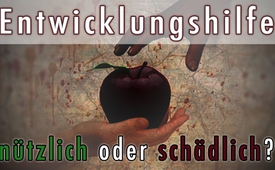 Entwicklungshilfe – nützlich oder schädlich?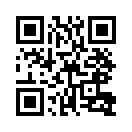 Die meisten Menschen verbinden mit Begriffen wie Entwicklungshilfe oder Wohltätigkeitsstiftung etwas Positives. Brigitte Erler war lange Zeit im Bundesministerium für wirtschaftliche Zusammenarbeit tätig. In ihrem Buch „Tödliche Hilfe“ warnt sie allerdings eindrücklich vor der gängigen Praxis der Entwicklungshilfe. Doch wem nützt und wem schadet diese wirklich? Diesen Fragen geht Kla.TV in der folgenden Sendereihe nach.Die meisten Menschen verbinden mit Begriffen wie Entwicklungshilfe oder Wohltätigkeitsstiftung etwas Positives und sind selbst gern bereit, Hilfe zu leisten. So ging es auch Brigitte Erler, welche jahrelang für das deutsche Bundesministerium für wirtschaftliche Zusammenarbeit tätig war. 1983 jedoch kündigte sie aus folgendem Grund ihre Arbeitsstelle:
„Ich erfuhr [...] wie jede einzelne Komponente der unter meiner Verantwortung durchgeführten Projekte die Reichen reicher und die Armen ärmer machte. [...] Entwicklungshilfe schadet allen, denen sie angeblich nützen soll [...]. Sie muss sofort beendet werden.“ 
Inwiefern halten diese überraschenden Äußerungen einer genaueren Betrachtung stand? In dieser Sendereihe werden einige Zusammenhänge rund um diese Thematik etwas näher beleuchtet.von mv./ag.Quellen:Brigitte Erler „Tödliche Hilfe“, 15. Auflage 2011, S. 6-9, Hayit Medien KölnDas könnte Sie auch interessieren:#Entwicklungshilfe - auf dem Prüfstand - www.kla.tv/EntwicklungshilfeKla.TV – Die anderen Nachrichten ... frei – unabhängig – unzensiert ...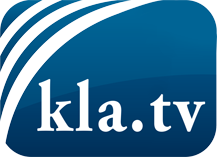 was die Medien nicht verschweigen sollten ...wenig Gehörtes vom Volk, für das Volk ...tägliche News ab 19:45 Uhr auf www.kla.tvDranbleiben lohnt sich!Kostenloses Abonnement mit wöchentlichen News per E-Mail erhalten Sie unter: www.kla.tv/aboSicherheitshinweis:Gegenstimmen werden leider immer weiter zensiert und unterdrückt. Solange wir nicht gemäß den Interessen und Ideologien der Systempresse berichten, müssen wir jederzeit damit rechnen, dass Vorwände gesucht werden, um Kla.TV zu sperren oder zu schaden.Vernetzen Sie sich darum heute noch internetunabhängig!
Klicken Sie hier: www.kla.tv/vernetzungLizenz:    Creative Commons-Lizenz mit Namensnennung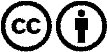 Verbreitung und Wiederaufbereitung ist mit Namensnennung erwünscht! Das Material darf jedoch nicht aus dem Kontext gerissen präsentiert werden. Mit öffentlichen Geldern (GEZ, Serafe, GIS, ...) finanzierte Institutionen ist die Verwendung ohne Rückfrage untersagt. Verstöße können strafrechtlich verfolgt werden.